ТЕРРИТОРИАЛЬНАЯ ИЗБИРАТЕЛЬНАЯ КОМИССИЯ ЗАПОЛЯРНОГО РАЙОНА НЕНЕЦКОГО АВТОНОМНОГО ОКРУГАПОСТАНОВЛЕНИЕ31 января 2024 г.                                                                                          № 123-1пос. ИскателейОб утверждении схемы многомандатных избирательных округов для проведения выборов депутатов Совета муниципального района "Заполярный район" в 2024 - 2033 годахВ соответствии со статьей 18 Федерального закона от 12 июня 2002 года № 67-ФЗ "Об основных гарантиях избирательных прав и права на участие в референдуме граждан Российской Федерации", статьей 6 закона Ненецкого автономного округа от 28 ноября 2008 года № 93-оз "О выборах депутатов представительных органов муниципальных образований и выборных должностных лиц местного самоуправления в Ненецком автономном округе", территориальная избирательная комиссия Заполярного района ПОСТАНОВЛЯЕТ:1. Утвердить схему многомандатных избирательных округов для проведения выборов депутатов Совета муниципального района "Заполярный район" в 2024 - 2033 годах (прилагается).2. Направить копию настоящего постановления в Совет муниципального района «Заполярный район» Ненецкого автономного округа», в Администрацию муниципального района «Заполярный район» Ненецкого автономного округа» для официального опубликования и размещения на официальном сайте, и в Избирательную комиссию Ненецкого автономного округа для опубликования на официальном сайте Избирательной комиссии Ненецкого автономного округа.3. Контроль за исполнением настоящего постановления возложить на председателя территориальной избирательной комиссии Заполярного района Т.В. Лебецкую. Приложение к постановлению территориальной избирательной комиссии Заполярного района от 31.01.2024 № 123-1СХЕМАМНОГОМАНДАТНЫХ ИЗБИРАТЕЛЬНЫХ ОКРУГОВ ДЛЯ ПРОВЕДЕНИЯ ВЫБОРОВДЕПУТАТОВ СОВЕТА ЗАПОЛЯРНОГО РАЙОНА В 2024 - 2033 ГОДАХОбщая численность избирателей, зарегистрированных на территории Заполярного района Ненецкого автономного округа по состоянию на 01 января 2024 года составляет 16368 человека.Графическое изображениесхемы многомандатных избирательных округов избирательных округов для проведения выборов депутатов Совета муниципального района "Заполярный район" в 2024 - 2033 годах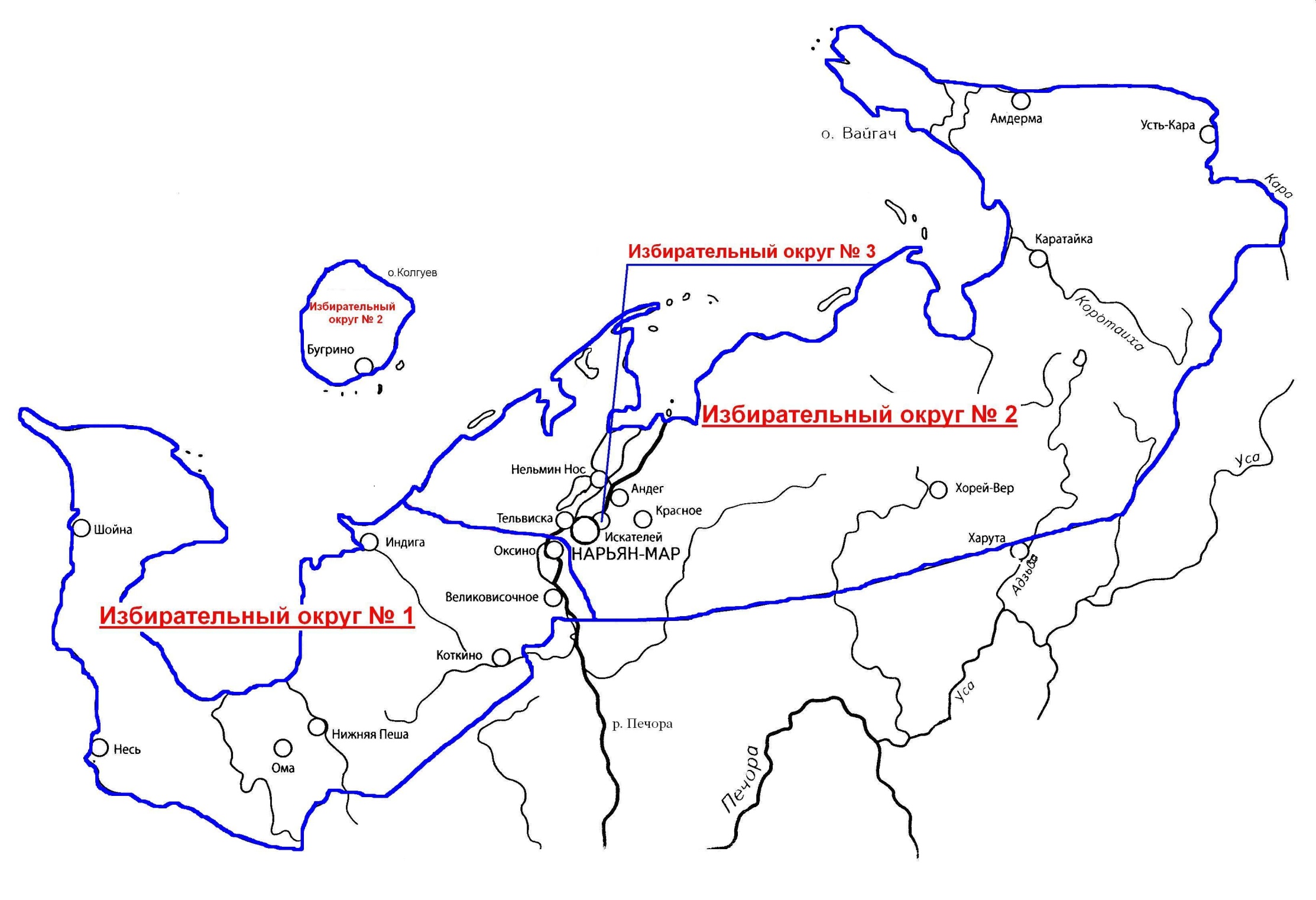 Председатель территориальной избирательной комиссии Заполярного района                                        Т.В. ЛебецкаяСекретарь территориальной избирательной комиссии Заполярного района                                   Н.П. ЯковлеваНомер, наименование округаКоличество мандатовГраницы, перечень административно-территориальных единиц, муниципальных образований, населенных пунктов, входящих в избирательный округ, местонахождение территориальной избирательной комиссииЧисло избирателей1Западный2Центр - административное здание, п. Искателей, ул. Губкина, д. 10Избирательный округ в границах муниципальных образований: "Шоинский сельсовет", "Канинский сельсовет", "Омский сельсовет", "Пешский сельсовет", "Тиманский сельсовет", "Коткинский сельсовет", "Великовисочный сельсовет", "Пустозерский сельсовет".53222Восточный2Центр - административное здание, п. Искателей, ул. Губкина, д. 10Избирательный округ в границах муниципальных образований: "Колгуевский сельсовет", "Тельвисочный сельсовет", "Приморско-Куйский сельсовет", "Малоземельский сельсовет", "Андегский сельсовет", "Поселок Амдерма", "Юшарский сельсовет", "Хорей-Верский сельсовет", "Хоседа-Хардский сельсовет", "Карский сельсовет"53933Искательский2Центр - административное здание, п. Искателей, ул. Губкина, д. 10Избирательный округ в границах муниципального образования "Рабочий поселок Искателей"5653